Read Sherman Alexie’s following quote. Then write an essay in which you support, refute, or qualify the claim that literature helps  individuals overcome obstacles.”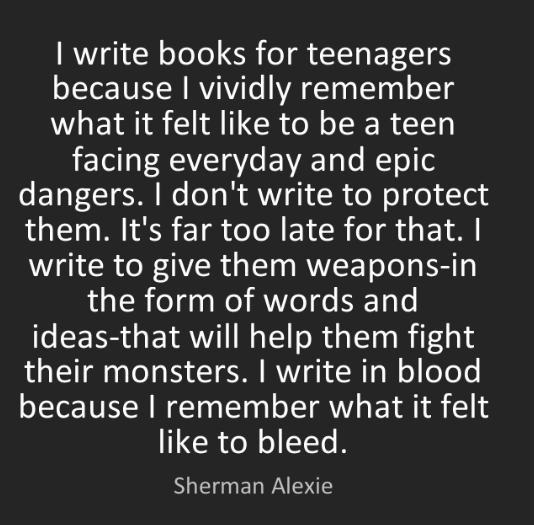 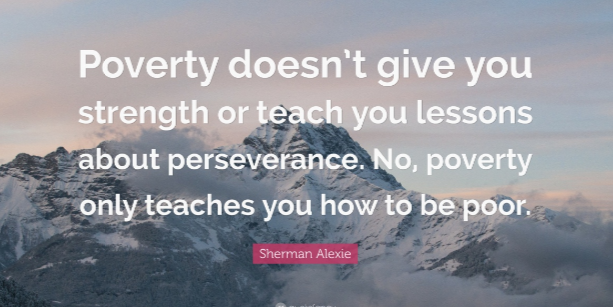 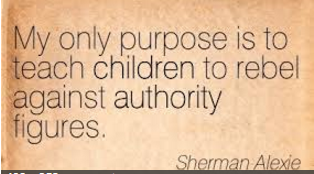 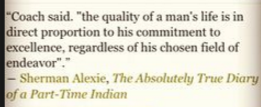 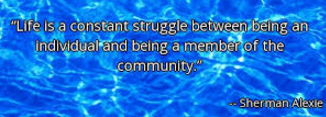 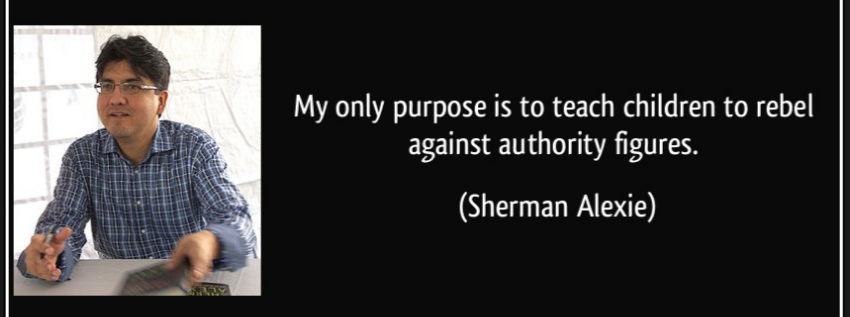 